ПРИКАЗ № 157-ВИНа основании поступивших выписок из ЕГРЮР и документов в соответствии с п. 9.2.10 Устава Ассоциации СРО «Нефтегазстрой-Альянс»:ПРИКАЗЫВАЮВнести в реестр членов Ассоциации в отношении ООО «УралПодводСтрой» (ИНН 5905245292), номер в реестре членов Ассоциации - 011:Внести в реестр членов Ассоциации в отношении ООО ПКФ «ССС» (ИНН 8911021761), номер в реестре членов Ассоциации - 087Внести в реестр членов Ассоциации в отношении ООО «КОМТЭК» (ИНН 9715201375), номер в реестре членов Ассоциации - 451Внести в реестр членов Ассоциации в отношении ООО «СК ГАРАНТ» (ИНН 9715369561), номер в реестре членов Ассоциации - 477Внести в реестр членов Ассоциации в отношении ООО «КОМПЛЕКСНЫЕ РЕШЕНИЯ» (ИНН 9717087918), номер в реестре членов Ассоциации - 498Внести в реестр членов Ассоциации в отношении ООО «РЕСТАВРАТОР» (ИНН 9729306427), номер в реестре членов Ассоциации - 522:Внести в реестр членов Ассоциации в отношении ООО «ПАРИТЕТ» (ИНН 9729305021), номер в реестре членов Ассоциации - 528Внести в реестр членов Ассоциации в отношении ООО «ГИТЭС» (ИНН 7736209043), номер в реестре членов Ассоциации - 354Внести в реестр членов Ассоциации в отношении ООО «СЕДА-Линк» (ИНН 8602212511), номер в реестре членов Ассоциации - 435Внести в реестр членов Ассоциации в отношении ООО «СВАРКА» (ИНН 7733337431), номер в реестре членов Ассоциации - 480Внести в реестр членов Ассоциации в отношении ООО «РУНА-АРХИ» (ИНН 7701813021), номер в реестре членов Ассоциации - 512:Внести в реестр членов Ассоциации в отношении ООО «УК КОНКОРД» (ИНН 7106078761), номер в реестре членов Ассоциации - 515Внести в реестр членов Ассоциации в отношении ООО «КАПИТАЛ МАСТЕР» (ИНН 7707457316), номер в реестре членов Ассоциации - 545Генеральный директор                                                                                                   А.А. Ходус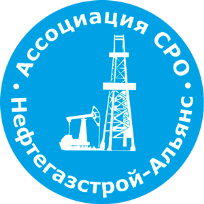 Ассоциация саморегулируемая организация«Объединение строителей объектов топливно-энергетического комплекса «Нефтегазстрой-Альянс»Российская Федерация, 107045, Москва, Ананьевский переулок, д.5, стр.3тел.: +7 (495) 608-32-75; http://www.np-ngsa.ru; mail:info@np-ngsa.ruРоссийская Федерация, 107045, Москва, Ананьевский переулок, д.5, стр.3тел.: +7 (495) 608-32-75; http://www.np-ngsa.ru; mail:info@np-ngsa.ruОб изменении сведений, содержащихся в реестре членов14.02.2023 г.Категория сведенийСведенияМесто нахождения юридического лица и его адрес129090, РОССИЯ, Г. МОСКВА, ВН.ТЕР.Г. МУНИЦИПАЛЬНЫЙ ОКРУГ МЕЩАНСКИЙ, ПРОТОПОПОВСКИЙ ПЕР., Д. 19, СТР. 13, ЭТАЖ 1, КАБИНЕТ №2Категория сведенийСведенияМесто нахождения юридического лица и его адрес105094, РОССИЯ, Г. МОСКВА, ВН.ТЕР.Г. МУНИЦИПАЛЬНЫЙ ОКРУГ БАСМАННЫЙ, ГОСПИТАЛЬНЫЙ ВАЛ УЛ., Д. 5, К. 18, ПОМЕЩ. 1/XXIII, КОМ. 1/А9ВКатегория сведенийСведенияМесто нахождения юридического лица и его адрес119121, Г. МОСКВА, ВН.ТЕР.Г. МУНИЦИПАЛЬНЫЙ ОКРУГ ХАМОВНИКИ, ПОГОДИНСКАЯ УЛ., Д. 4, ЭТАЖ/ПОМЕЩ. 1/XIX, КОМ. 1Категория сведенийСведенияМесто нахождения юридического лица и его адрес115569, РОССИЯ, Г. МОСКВА, ВН.ТЕР.Г. МУНИЦИПАЛЬНЫЙ ОКРУГ ОРЕХОВО-БОРИСОВО СЕВЕРНОЕ, ДОМОДЕДОВСКАЯ УЛ., Д. 4, ПОМЕЩ. 26ПКатегория сведенийСведенияМесто нахождения юридического лица и его адрес129515, Г. МОСКВА, ВН.ТЕР.Г. МУНИЦИПАЛЬНЫЙ ОКРУГ ОСТАНКИНСКИЙ, АКАДЕМИКА КОРОЛЕВА УЛ., Д. 13, СТР. 1, ПОМЕЩ. V, КОМ. 27Категория сведенийСведенияМесто нахождения юридического лица и его адрес105066, РОССИЯ, Г. МОСКВА, ВН.ТЕР.Г. МУНИЦИПАЛЬНЫЙ ОКРУГ КРАСНОСЕЛЬСКИЙ, ОЛЬХОВСКАЯ УЛ., Д. 45, СТР. 1, ПОМЕЩ. 1/9/2Категория сведенийСведенияМесто нахождения юридического лица и его адрес119620, РОССИЯ, Г. МОСКВА, ВН.ТЕР.Г. МУНИЦИПАЛЬНЫЙ ОКРУГ СОЛНЦЕВО, СОЛНЦЕВСКИЙ ПР-КТ, Д. 11, ПОМЕЩ. 1/1Категория сведенийСведенияФамилия, имя, отчество лица, осуществляющего функции единоличного исполнительного органа юридического лица и (или) руководителя коллегиального исполнительного органа юридического лицаГенеральный директор Кракотин Андрей АлександровичКатегория сведенийСведенияФамилия, имя, отчество лица, осуществляющего функции единоличного исполнительного органа юридического лица и (или) руководителя коллегиального исполнительного органа юридического лицаГенеральный директор Капунин Александр АлександровичКатегория сведенийСведенияФамилия, имя, отчество лица, осуществляющего функции единоличного исполнительного органа юридического лица и (или) руководителя коллегиального исполнительного органа юридического лицаДиректор Гурьянов Дмитрий ВалентиновичКатегория сведенийСведенияФамилия, имя, отчество лица, осуществляющего функции единоличного исполнительного органа юридического лица и (или) руководителя коллегиального исполнительного органа юридического лицаГенеральный директор Никонов Владимир ВасильевичКатегория сведенийСведенияФамилия, имя, отчество лица, осуществляющего функции единоличного исполнительного органа юридического лица и (или) руководителя коллегиального исполнительного органа юридического лицаГенеральный директор Ивлев Андрей ЮрьевичКатегория сведенийСведенияФамилия, имя, отчество лица, осуществляющего функции единоличного исполнительного органа юридического лица и (или) руководителя коллегиального исполнительного органа юридического лицаГенеральный директор Филатова Валентина Андреевна